				بسم الله الرحمن الرحيم       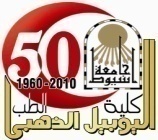    كلية الطب 				بيـــان حالةالاســـــــم 		عمرو عبد المنعم محمد محمد عشري  جهة العمل 		كلية الطب قسم جراحة القلب والصدر تاريخ الميلاد 		8/2/1985 م			جهة الميلاد 	أبو تيج - أسيوطالديانة 		مسلم 				الجنسية 	مصري الوظيفة الحالية 	مدرس مساعدالتاريخ العلمي بكالوريوس الطب والجراحة سبتمبر 2008 م بتقدير امتياز  مع مرتبة الشرف من كلية الطب - جامعة أسيوط ماجستير في الجراحة 30 ديسمبر 2012 م بتقدير جيد جدا من كلية الطب - جامعة أسيوط التدرج الوظيفي طبيب امتياز بمستشفي أسيوط الجامعي اعتبارا من 1/3/2009 م طبيب مقيم بقسم جراحة القلب والصدر بمستشفي أسيوط الجامعي اعتبارا من 1/3/2010 ممعيد بقسم جراحة القلب والصدر بكلية الطب جامعة أسيوط اعتباراً من 2/3/2013 ممدرس مساعد بقسم جراحة القلب والصدر بكلية الطب جامعة أسيوط اعتبارا من 8/5/2013 مالحالة الاجتماعية 		أعزب الموقف من التجنيد 		معاف نهائي 